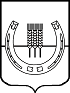 АДМИНИСТРАЦИЯ СПАССКОГО СЕЛЬСКОГО ПОСЕЛЕНИЯСПАССКОГО  МУНИЦИПАЛЬНОГО РАЙОНАПРИМОРСКОГО КРАЯПОСТАНОВЛЕНИЕ18 февраля   2019 года	                     с. Спасское			                          № 14О внесении изменений в Порядок определения перечня и кодов целевых статей бюджета Спасского сельского поселения,  утвержденный                           постановлением  администрации Спасского сельского поселения                                           от 22 октября 2018 года  № 107                 	В соответствии со статьями 9 и 21 Бюджетного кодекса Российской Федерации, пунктом 29 Приказа  Министерства Финансов Российской Федерации  от 08 июня 2018 года № 132-н “О Порядке формирования и применения кодов бюджетной классификации Российской Федерации, их структуре и принципах назначения”, администрация Спасского сельского поселения ПОСТАНОВЛЯЕТ:     1.Внести в Порядок определения перечня и кодов целевых статей бюджета Спасского сельского поселения,  утвержденного постановлением  администрации Спасского сельского поселения от 22 октября 2018 года  № 107 следующие изменения:    1) абзац тридцать первый изложить в следующей редакции: «09 0 00 00000 Муниципальная программа «Формирование современной городской среды на 2018-2024 годы».   2) дополнить абзацами тридцать вторым и тридцать третьим: «09 1 00 00000  Подпрограмма «Формирование современной городской среды Спасского сельского поселения» на 2018-2024 годы»;«09 2 00 00000 Подпрограмма «Благоустройство территорий Спасского сельского поселения» на 2019-2024 годы».         3) в приложении к Порядку строки: заменить на строки:         2. Настоящее постановление вступает в силу с момента подписания.          3. Контроль за исполнением настоящего постановления оставляю за собой.И.о.главы администрации Спасского сельского поселения                                                                И.Г.Уфимцев0900000000Муниципальная программа «Формирование современной городской среды на 2018-2022 годы»0900100000Основное мероприятие «Повышение уровня комфортности проживания и безопасности жизнедеятельности граждан»0900180060Мероприятия по благоустройству территорий общего пользования0900180070Мероприятия по благоустройству дворовых территорий0900000000Муниципальная программа «Формирование современной городской среды» на 2018-2024 годы0910000000Подпрограмма «Формирование современной городской среды Спасского сельского поселения» на 2018-2024 годы0910100000Основное мероприятие «Благоустройство дворовых и общественных  территорий»0910180060Работы  по благоустройству дворовых и общественных  территорий0920000000Подпрограмма «Благоустройство территорий Спасского сельского поселения» на 2019-2024 годы0920100000Основное мероприятие «Благоустройство территорий,формирование (обустройство) детских и спортивных площадок»0920180070Работы по благоустройству территорий, детских и спортивных площадок